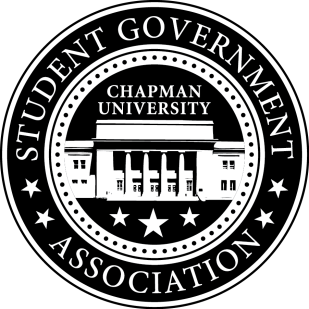 Call To Order: Meeting commenced @ 8:10AMPresent: Maytal Molly Weber     b.	Absent      i.	n/aOld Business:Senator Updates:Senator: MollyPlans to organize senior brunch that will be happening possibly in NovemberSenator: Maytal Plans to call Director of Recreation Services on upcoming events in OrangeSenator: LisaFinalized volunteers for Socktober Homecoming with Michael Started Korean language program petition and met with professor NamSpoke with Chair of UPB on collaborating for Chapman Dog DayBegan outlining purpose, logistics and timeline with CommitteeV.	Meeting Adjournment: Meeting concluded @ 8:56 AM